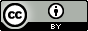 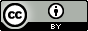 Una única frase que resuma el objetivo principal del proyecto. Puede ser la descripción del entregable principal, o una descripción de alto nivel del proyecto.Descripción resumida de las oportunidades que se desea conseguir con la ejecución del proyecto. Puede ser las principales conclusiones de un caso de negocio (business case), de un análisis de viabilidad o un extracto del plan estratégico de la organización cliente.Este apartado generalmente tiene relevancia en el caso de proyectos para clientes internos (misma organización).Lista de requerimientos enumerados del proyecto, imprescindibles para la aceptación formal del cierre del mismo por pate del cliente. Pueden considerarse los Factores Críticos de Éxito (FCE) del proyecto.En ocasiones puede resultar conveniente relacionar cada requisito principal del proyecto con nombres de personas concretas, responsables de su aprobación.NombreEmpresaCliente: organización cliente que recibirá <entregable_principal>NombreEmpresaEjecutante: organización que prestará los servicios para <objetivo_del_proyecto>Sí está contemplado dentro del Alcance Inicial del Proyecto los elementos siguientes:Enumeración de elementos acordados en el alcanceNo está contemplado dentro del Alcance del Proyecto:Enumeración de elementos excluidos del alcance, si procedeIdentificación de los responsables de proyecto (generalmente, desde la perspectiva de cliente y desde la perspectiva de unidad u organización ejecutante), así como descripción de sus principales obligaciones y su nivel de autoridad. El objetivo de este apartado es poder identificar desde el comienzo a las personas que poseen la máxima autoridad en el proyecto, así establecer una descripción sobre la gestión que se espera de ellas.Enumeración de los roles principales (tipo y cantidad de recursos) requeridos en el proyecto, por parte de la organización ejecutante y por parte de la organización cliente.El objetivo de este apartado es establecer unas bases de los principales recursos requeridos para llevar a buen término el proyecto.No es necesaria una descripción detallada sobre este apartado, puesto que es será desarrollado posteriormente en el plan de proyecto.Enumeración de los principales recursos materiales requeridos para el proyecto.En el caso de que los recursos sean propiedad de la organización cliente, ya se trate de un cliente externo (otra empresa ajena a la que ejecuta el proyecto) o interno (otro departamento, área geográfica o área funcional), es importante establecer una descripción básica sobre cómo se obtendrá y liberará dichos recursos, así como aclarar la necesidad de los mismos para llevar a buen término el proyecto. El objetivo de este apartado es establecer una base de los principales recursos materiales requeridos para llevar el proyecto a buen término.Descripción a alto nivel (sin excesivo detalle) de la planificación del proyecto.Generalmente contempla un diagrama de Gantt de las principales fases del proyecto, así como una lista de los hitos más relevantes del mismo.El objetivo de este apartado es comunicar una planificación a alto nivel del proyecto, estableciendo una primera aproximación de los plazos de tiempo.  Descripción somera de los costes del proyecto.El objetivo de este apartado es comunicar el presupuesto a alto nivel del proyecto, estableciendo una primera aproximación de los costes del mismo. Descripción enumerada de los riesgos a alto nivel del proyecto.En función del tipo de proyecto, de la organización ejecutante, de la organización cliente y de otros factores, este apartado puede ser conveniente que no se trate en este documento, y sí en el plan de proyecto.Criterios de Terminación. El servicio objeto de esta propuesta se dará por finalizado cuando se produzca alguna de las siguientes circunstancias: Enumeración de condiciones o circunstancias en las que sucede el cierre del proyecto.Garantía. Elementos fundamentales que describen la garantía de los servicios y productos entregados durante el proyecto.Soporte. Algunos proyectos conllevan una labor de post-venta. En ese caso, es conveniente describir brevemente qué cobertura posee dicha labor y qué limitaciones (temporales, económicas y de tipos de trabajos incluidos).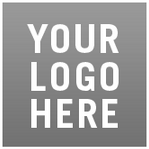 Título del ProyectoActa de Constitución de Proyecto 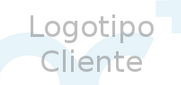 Identificación del proyecto/faseIdentificación del proyecto/faseIdentificación del proyecto/faseIdentificación del proyecto/faseIdentificación del proyecto/faseProyectoProyectoNº del proyectoNº del proyectoTipo de proyectoTítulo del ProyectoTítulo del Proyecto------Nombre del clienteNombre del clienteNúmero de clienteNúmero de clienteInicio/fin planificadoNombre de la organización clienteNombre de la organización cliente------Organización ejecutanteResponsable del proyecto (ejecutante)Responsable del proyecto (ejecutante)Responsable del proyecto (cliente)Responsable del proyecto (cliente)Tu organización--------Autor del DocumentoAutor del DocumentoAutor del DocumentoFecha del DocumentoFecha del Documento----------Objetivo del ProyectoPropósito y justificación del proyectoRequerimientos principales del ProyectoOrganizaciones involucradas en el ProyectoAlcance del ProyectoResponsables del Proyecto y Responsabilidades asociadasEquipo de trabajo del ProyectoRecursos Materiales del ProyectoPlazos de tiempo del ProyectoPresupuesto resumido del ProyectoRiesgos a alto nivel del ProyectoCriterios de terminación, garantía y soporteObservacionesAceptado porAceptado porAceptado porAceptado porAceptado porResponsable del proyecto (cliente)Responsable del proyecto (cliente)Responsable del proyecto (cliente)Responsable del proyecto (cliente)Responsable del proyecto (cliente)SíNoSíNoNombreFirmaFechaResponsable del proyecto (proveedor)Responsable del proyecto (proveedor)Responsable del proyecto (proveedor)Responsable del proyecto (proveedor)Responsable del proyecto (proveedor)SíNoSíNoNombreFirmaFecha